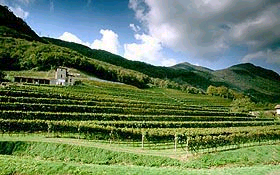 CASTAGNATA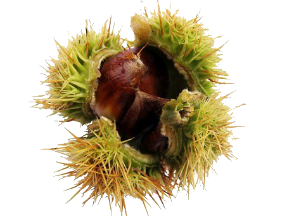 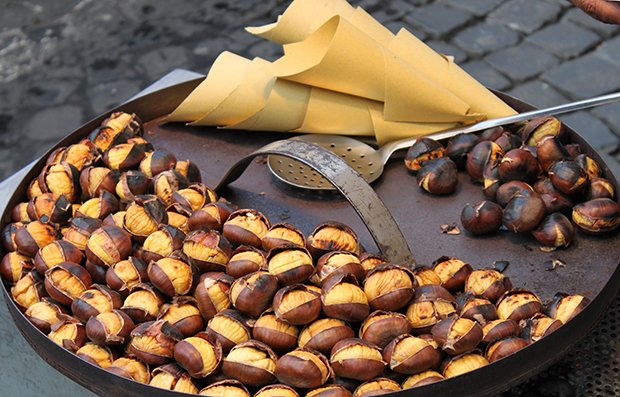 Samstag 19. November 2022IM  AUGARTENZENTRUMSpezialitätenMarroni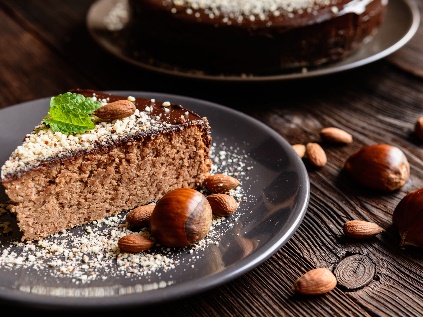 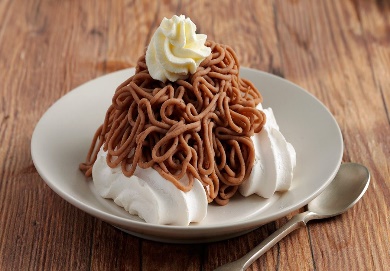 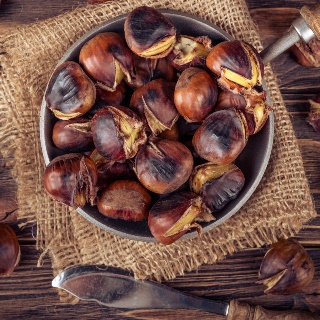 VermicellesMarronikuchenMenue Marroni-Tagliatelle mit Pilzsauce Diverse GrilladenTessiner SpezialitätenAm Stand vor dem Botteghino-Ticinese